Державна установа 
«Центр громадського здоров’я Міністерства охорони здоров’я України» оголошує конкурс на відбір Консультанта з розробки та аналітичного супроводу програмного модуля «Калькулятор здоров’я» в рамках проекту «Надання підтримки Центру громадського здоров’я МОЗ України для зміцнення та розбудови спроможності системи охорони здоров’я для здійснення кращого моніторингу, епідеміологічного нагляду, реагування на спалахи захворювання та їхньої профілактики».Назва позиції: Консультант з розробки та аналітичного супроводу програмного модулю «Калькулятор здоров’я».Інформація щодо установи:Головним завданнями Державної установи «Центр громадського здоров’я Міністерства охорони здоров’я України» (далі – Центр) є діяльність у сфері громадського здоров’я. Центр виконує лікувально-профілактичні, науково-практичні та організаційно-методичні функції у сфері охорони здоров’я з метою забезпечення якості лікування хворих на cоціально-небезпечні захворювання, зокрема ВІЛ/СНІД, туберкульоз, наркозалежність, вірусні гепатити тощо, попередження захворювань в контексті розбудови системи громадського здоров’я. Центр приймає участь в розробці регуляторної політики і взаємодіє з іншими міністерствами, науково-дослідними установами, міжнародними установами та громадськими організаціями, що працюють в сфері громадського здоров’я та протидії соціально небезпечним захворюванням. Основні обов'язки:Послуги з узагальнення міжнародного досвіду та підходів до оцінки очікуваної тривалості життя залежно від демографічних факторів та індивідуальних ризиків, проведення огляду онлайн-інструментів для таких розрахунків.Послуги з розробки моделі розрахунку очікуваної тривалості життя в залежності від поведінкових факторів (вживання тютюнових виробів та алкоголю, неправильне харчування, брак фізичної активності, інтенсивність стресу та інших факторів) з урахуванням статі та віку для використання в модулі «Калькулятор здоров’я» на порталі стратегічної інформації Центру.Послуги з розробки скриптів стандартних рекомендацій при виявленні під час проходження «Калькулятор здоров’я» ризикової поведінки (наприклад, вживання алкоголю, неправильне харчування тощо).Консультування команди розробників «Калькулятору здоров’я» щодо взаємозв’язку між очікуваною тривалістю життя та даними про індивідуальні ризики для закладення в алгоритм розрахунку.Аналіз отриманих даних за результатами проходження користувачами «Калькулятору здоров’я» та розробка рекомендацій для комунікації ризику.Консультування та взаємодія зі спеціалістами із комунікації для розробки сценаріїв для змін поведінки для впровадження в комунікаційній стратегії Центру, що базується на мінімізації персоналізованих ризиків.Професійні та кваліфікаційні вимоги:Вища освіта за спеціальністю «Менеджмент», «Медицина», «Соціологія».Досвід роботи у міжнародних проектах від 5 роківДосвід у організації і проведенні оцінок, у підготовці проміжних і фінальних звітів за їх результатами.Знання української мови, знання англійської мови – Upper Intermediate .Впевнений користувач ПК та офісного обладнання.Резюме мають бути надіслані на електронну адресу: vacancies@phc.org.ua  В темі листа, будь ласка, зазначте: «285-2020 Консультант з розробки та аналітичного супроводу «Калькулятору здоров’я» Термін подання документів – до 22 січня  2021 року, реєстрація документів 
завершується о 18:00.За результатами відбору резюме успішні кандидати будуть запрошені до участі у співбесіді. У зв’язку з великою кількістю заявок, ми будемо контактувати лише з кандидатами, запрошеними на співбесіду. Умови завдання та контракту можуть бути докладніше обговорені під час співбесіди.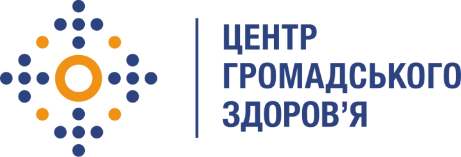 